Witajcie,  dziś porozmawiamy o czasopismach.Język polski:Na podstawie tekstu „Czas na pisma” zastanów się, czym się różnią od siebie czasopisma -  podręcznik strona 33.Zwróć uwagę jak zostały zapisane tytuły czasopism!Zapamiętaj! W tytułach czasopism wielką literą zapisujemy wszystkie wyrazy, oprócz takich jak: w, i, na, które są w środku tytułu!Przypominamy sobie , co to jest ogłoszenie!Ogłoszenie to krótka forma pisemna. Ogłoszenia zawiadamiają np. o mającej się odbyć wystawie malarstwa, o zgubieniu przez autora telefonu, o zaginięciu psa, o znalezieniu przez autora kluczyków samochodowych itp. Ogłoszenie skierowane jest do każdej osoby, która ma możliwość zapoznania się z nim.Przykładowe ogłoszenie: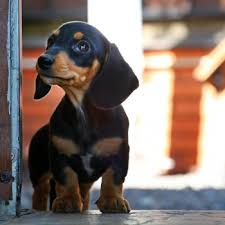 Pamiętaj!W ogłoszeniu musisz podać: cechy charakterystyczne kogoś lub czegoś czego szukamy, wygląd, miejsce zaginięcia, telefon kontaktowy. Nie musisz podawać swojego adresu!Teraz w ćwiczeniach wykonajcie krótkie zadania (1, 2,3,4,5, strona 29-30).Matematyka:Przypomnij sobie tabliczkę mnożenia w zakresie 100.Zapisz w zeszycie i oblicz: (poćwiczyłeś mnożenie, teraz sprawdź swoje umiejętności i oblicz samodzielnie, potem popraw błędy jeśli się pojawią)4x6=8x9=5x5=7x7=6x7=9x5=Dodajemy i odejmujemy w zakresie 10000.Spójrz:200+300=5002000+3000=5000 (liczymy 2+3=5 i dopisujemy trzy zera, wynik wnosi 5000)400-100=3004000-1000=3000 ( liczymy 4-1=3 i dopisujemy trzy zera, wynik wynosi 3000)Wykonajcie w ćwiczeniach: zad.1, str.66. (jest to zadanie z treścią, popatrz uważnie na diagram).Pamiętaj o ruchu na świeżym powietrzu. Po wykonanej pracy pobaw się na podwórku Miłego dniaPani Agnieszka